MINISTERUL AGRICULTURII ŞI DEZVOLTĂRII RURALEAGENŢIA PENTRU FINANŢAREA INVESTIŢIILOR RURALE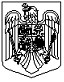 31.05.2017 Vers. 01SECŢIUNE GENERALĂSe completează de către solicitantA PREZENTARE GENERALĂA1 Măsura	       Măsura M4/6B Măsură dedicată acțiunilor pentru integrarea minorităților locale   Tip investitie:Art.20,Reg.1305/2013 pct.1 lit. f                                                     Conţinutul cadru al documentaţiei tehnico-economice faza SF/DALI conform : A2 Denumire solicitant: H.G. nr. 907/2016A3 Titlu proiect:A4 Descrierea succintă a proiectului:A5 Amplasarea proiectului:Regiunea de dezvoltare:	Judeţ/Municipiul Bucureşti:Obiectivele investiţiei	Judeţ	Comună/Oraş	Sat/Sector	Sat/SectorA6 Date despre tipul de proiect şi beneficiar:A 6.1Investiţie nouăLucrări de intervențieA 6.2Autorități publice locale și asociațiile acestora (ADI-uri)Instituții de cultSocietatea civilă – Organizatii Non-GuvernamentaleA 6.3 Prescorarepuncte	A 6.4 Alocare financiara	Restul Teritoriului (N) Suerd (S)A6.3.1 Detaliere criterii de selecţie îndeplinite:ITI (I)Zona Montana (M)A7 Date despre consultant:Denumire:      Cod Unic de Înregistrare / Codul de 	                                               Număr de înregistrare în registrul comerțului      Înregistrare FiscalăA8 Date despre proiectant:Denumire:      Cod Unic de Înregistrare / Codul de 	                                               Număr de înregistrare în registrul comerțuluiÎnregistrare FiscalăB INFORMAŢII PRIVIND SOLICITANTULB1 Descrierea solicitantuluiB1.1 Informaţii privind solicitantulData înființării             Cod Unic de Înregistrare și/sau Codul de Înregistrare Fiscală          Statut juridic al solicitantului                                                                                  Număr de înregistrare în registrul comerțului* Codul unic de înregistrare APIA	Anul atribuirii coduluiNr. comune ADIDenumire comune solicitant                                                  Cod Unic de Înregistrare și/sau Codul de Înregistrare FiscalăDenumire comune solicitantDenumire comune solicitantDenumire comune solicitantDenumire comune solicitantDenumire comune solicitantDenumire comune solicitantB1.2 Sediul social / Domiciliul stabil al solicitantului / Reşedinţa din RomâniaJudeţ	Localitate	SatCod poştal	Strada	Nr.Bloc	ScaraTelefon fix / mobil	Fax	E-mailB1.3 Numele şi prenumele reprezentantului legal şi funcţia acestuia în cadrul organizaţiei, precum şi specimenul de semnătură:Nume	Prenume	Funcţie	Reprezentant legal	Specimen deLEGALB2 Informaţii referitoare la reprezentantul legal de proiectB2.1 Date de identitate ale reprezentantului legal de proiectData naşteriiCod numeric personalAct de identitateB.I.   C.I.    PaşaportEliberat la data de	de:	Valabil până la:B2.2 Domiciliul stabil al reprezentantului legal de proiectJudeţ	Localitate	SatCod poştal	Strada	Nr.	Bloc	ScaraAp.Telefon fix	Telefon mobil	FaxE-mailB3 Informaţii privind contul bancar pentru proiect schema de ajutor de statB3.2 Adresa Băncii/SucursaleiB3.3 Cod IBAN	B3.4 Titularul contului bancarC FINANȚĂRI NERAMBURSABILE OBȚINUTE, SAU SOLICITATE ?Dacă au fost obținute finanțări nerambursabile sau au fost solicitate și au fost obținute parțial, se vor detalia prin completarea tabelului de mai jos.DA	NUDENUMIRE PROGRAMFINANȚARE 		Număr proiecteDATitlul Proiectui și numărul contractului de finanțareData finalizării ll/zz/aaaaValoarea	NUsprijinului(EUR)SAPARDFEADR* se completează de către solicitant cu denumirea programuluiREGULI DE COMPLETARECâmpurile "Numele şi prenumele persoanei care înregistrează. Semnătura", se vor completa după data primirii în format letric a acesteia împreună cu documentele justificative.Completati devizele aferente capitolelor de cheltuieli, defalcat pe cheltuieli eligibile si neeligibile prin completarea tabelelor incluse in acest document, respectiv :1. Tabelul "Deviz financiar_cap3" cuprinde cheltuielile aferente capitolului 3 - Cheltuieli pentru proiectare si asistenta tehnica, cheltuieli care trebuie sa se regaseasca atat in Bugetul Indicativ (Tabel "Buget indicativ" din cererea de finantare, partea specifica), cat si in Dezivul General din Studiul de Fezabilitate/Documentatia de avizare a Lucrarilor pentru Interventii.2. Tabelul "Devize obiect" cuprinde formatul cadru al devizului pe obiect, iar solicitantul va completa atatea devize pe obiect cate obiecte definite de proiectant sunt incluse in proiect. Suma tuturor devizelor pe obiect trebuie sa se regaseasca atat in Bugetul Indicativ (tabelul "Buget indicativ" din cererea de finantare, partea specifica), cat si in Dezivul General din Studiul de Fezabilitate/Documentatia de avizare a Lucrarilor pentru InterventiiIn cazul in care proiectul de investitii presupune mai multe devize pe obiect, solicitantul va crea in documentul curent cate o copie a tabelului "Devize obiect" pentru fiecare deviz pe obiect si va detalia cheltuielile eligibile si neeligibile pe fiecare in parte.3. Tabelul "cap.2+cap.5" cuprinde cheltuieli aferente capitolelor 2 si 5 si trebuie sa se regaseasca atat in Bugetul Indicativ (tabel "Buget indicativ" din cererea de finantare, partea specifica), cat si Dezivul General din Studiul de Fezabilitate/Documentatia de avizare a Lucrarilor pentru Interventii.4. Câmpurile "Prescorare" şi "Detaliere criterii de selecţie îndeplinite" de la sectiunea A6 sunt obligatorii.5. Pentru proiectele care vizeaza 2 componente in urmatoarele variante:•	Modernizare o componenta/extindere componenta complementara•	Infiintare o componenta/extindere componenta complementara•	Infiintare o componenta/modernizare componenta complementara•	Modernizare o componenta/modernizare componenta complementaraLa punctul A6.1 se vor considera lucrari de interventie .6. Pentru proiectele care vizeaza 2 componente, ambele extindere, la punctul A6.1 se va considera investitie noua .Trebuie bifate si anexate toate documentele (6.1, 10 şi 18) de pe coloana “DEPUNERE - Obligatoriu pentru toate proiectele” din sectiunea E – Lista documentelor anexate.Documentele (1.1, 1.2, 2, 3.1, 3.2, 5.1, 5.2, 6.2, 6.2.1, 6.2.2, 6.2.3, 11.1, 11.2, 12, 13, 14,15, 15.1, 16, 20) de pe coloana "DEPUNERE Obligatoriu daca proiectul o impune" din sectiunea E – Lista documentelor anexate - trebuie bifate şi anexate dacă proiectul o impune.Curs EURO                                 Data întocmirii devizului general                                                     din SF/DALI*) Se înscrie denumirea obiectului de construcţie sau intervenţieF. DECLARAŢIE PE PROPRIA RĂSPUNDERE A SOLICITANTULUIPrin această declaraţie solicitantulcare solicită asistenţă financiară nerambursabilă prin programul FEADR pentru proiectul intitulatprin reprezentant legalcunoscând prevederile legii penale cu privire la falsul în declaraţii:1. Declar că proiectul propus asistenței financiare nerambursabile FEADR nu beneficiază de altă finanțare din programe de finanțare nerambursabilă.De asemenea mă angajez că în cazul în care proiectul va fi selectat pentru finanțare FEADR, nu voi depune acest proiect la nici un alt program de finanțare nerambursabilă la care proiectul poate fi în întregime sau parțial eligibil pentru asistență.2. Declar că îndeplinesc condițiile de eligibilitate prevăzute în fișa sub-măsurii și Ghidul Solicitantului și mă angajez să le respect pe perioada de valabilitate a contractului de finanțare și monitorizare a investiției, inclusiv criteriile de selecție pentru care proiectul a fost punctat.3. Declar că toate informațiile din prezenta cerere de finanțare și din documentele anexate sunt corecte și mă angajez să respect condițiile cerute în reglementările referitoare la prezentul program și pe cele legate de proiectul anexat și să furnizez periodic, la cerere, documentele justificative necesare.4. Declar pe propria răspundere că orice modificări aduse dreptului de proprietate sau de folosință vor fi notificateAFIR în termen de trei zile de la data producerii lor.5. Declar că eu și organizația mea (UAT, Unitate de Cult) nu ne aflăm într-unul din următoarele cazuri:Acuzat din cauza unei greșeli privind conduita profesională având ca soluție finală res judicata (împotriva căreia nici un apel nu este posibil)Vinovat de grave deficiențe de conduită profesională dovedite prin orice mijloace pe care Agenția le poate justifica. Vinovat de faptul că nu am prezentat informaţiile cerute de autoritatea contractantă ca o condiţie de participare la licitaţie sau contractare.Încălcarea prevederilor contractuale prin care nu mi-am îndeplinit obligațiile contractuale în legătură cu un alt contract cuAgenția sau alte contracte finanțate din fonduri comunitare.Încercarea de a obține informații confidențiale sau de influențare a Agenției în timpul procesului de evaluare a proiectuluiși nu voi face presiuni la adresa evaluatorului.Declar că organizația pe care o reprezint ARE datorii către instituții de credit și/sau instituții financiare6.	nebancare. În acest sens, atașez Graficul de rambursare a datoriilor și document de la bancă pentru certificarea respectării graficului de rambursare.Declar că organizația pe care o reprezint NU are datorii către instituții de credit şi/sau instituții financiare nebancare.7.   Declar pe propria răspundere că în cazul în care nu respect oricare din punctele prevăzute în această declarație, proiectul să devină neeligibil în baza criteriului "Eligibilitatea solicitantului" sau contractul să fie reziliat.8.	Declar pe propria răspundere că:Nu sunt înregistrat în scopuri TVA și că mă angajez să notific Agenției orice modificare a situaţiei privind înregistrarea ca plătitor de TVA, în maximum 10 (zece) zile de la data înregistrării în scopuri TVA.Sunt înregistrat în scopuri de TVA (certificat de înregistrare fiscală în scopuri de TVA).9.   Declar pe propria răspundere că nu am înscrieri care privesc sancțiuni economico-financiare în cazierul judiciar pe care mă oblig să îl depun la încheierea contractului de finanțare.10. Declar pe propria răspundere că nu am fapte înscrise în cazierul fiscal.11. Declar pe propria răspundere că toate cheltuielile neeligibile vor fi suportate de solicitant și că acestea vor fi realizate până la finalizarea proiectului.Declar pe proprie raspundere ca voi achita integral datoria fata de AFIR, inclusiv dobanzile si majorarile de12. intarziere pana la semnarea contractului de finantare (pentru solicitantii inregistrati in registrul debitorilor AFIRatat pentru programul SAPARD cat si pentru FEADR).Ma angajez ca in termenul precizat in Ghidul Solicitantului, de la data primirii "Notificarii benficiarului privind13. selectarea cererii de finantare si semnarea contractului de finantare", sa asigur si sa prezint documentele obligatorii mentionate in Ghidul solicitantului pentru contractarea proiectului.14. Declar pe propria răspundere ca nu sunt în insolventă sau incapacitate de plată.Declar pe propria răspundere că în conformitate cu termenul menţionat în notificarea AFIR privind selecţia15. cererii de finanţare, voi obţine şi depune, înainte de semnarea contractului de finanţare, documentul emis deANPM menţionat în secţiunea E punctul 4 a cererii de finanţare.16. Accept publicarea pe site-ul AFIR a datelor mele cu respectarea legislaţiei naţionale şi europene privind transparenţa.Semnatură reprezentant legal şi ştampilăCodul unic de înregistrare APIAÎn cazul în care nu aveți un cod unic de înregistrare APIA, completați acest formular. Informațiile care există în secțiunea "B INFORMAȚII PRIVINDSOLICITANTUL" se preiau prin click pe butonul "Completare automată".FORMULARde înscriere în Registrul unic de identificare pentru solicitanţii de finanţare prin măsurileProgramului naţional de dezvoltare rurală 2014 - 2020Denumire solicitant:Categorie Solicitant:Sediul / AdresaŢara 	Judeţul	oraşulcomuna	satul	stradanr	bl.	et.	ap.	sectorul	codul poștalNumăr de telefon	Fax	E-mailNumăr de înregistrare în registrul comerțului/Registrul asociațiilor și fundațiilorCUI / CIFCod CAEN pentru activitatea principalăCod CAEN pentru activitatea secundară pentru care se solicită înregistrarea în Registrul unic de identificareCod IBANdeschis la BancaSucursala / AgențiePrin reprezentant legal, doamna/domnulcu CNP	, solicit înscrierea în Registrul unic de îdentificare - Agenţia de Plăţi şi Intervenţie pentru Agricultură.Am luat la cunoştinţă că orice modificare a informaţiilor de mai sus trebuie furnizată către APIA în termen de maximum 10 zile lucrătoare de la producerea acestora.Declar pe propria răspundere că cele de mai sus sunt conforme cu realitatea.Sunt de acord ca datele din cerere să fie introduse în baza de date a Sistemului Integrat de Administrare şi Control, procesate şi verificate în vederea înscrierii în Registrul unic de identificare şi transmise autorităţilor responsabile în vederea elaborării de studii statistice şi de evaluări economice, în condiţiile Legii nr. 677-2001 pentru protecţia persoanelor cu privire la prelucrarea datelor cu caracter personal şi libera circulaţie a acestor date, cu modificarile şi completările ulterioare.Reprezentant legal	DataNumele şi prenumeleSemnătura .................................................................................................................................DATE DE ÎNREGISTRARE	NUME ŞI PRENUME DIRECTOR GENERAL ADJUNCT CRFIRDATE DE ÎNREGISTRARE	NUME ŞI PRENUME DIRECTOR GENERAL ADJUNCT CRFIRSe completează de către Agenția pentru Finanțarea Investițiilor Rurale -CentrulRegional- Programul FEADR 2014-2020CRFIRNumăr înregistrareTip	Codificare  Codificare    Codificare	 Număr de	Cod	Cod  Număr de ordine cerere de  măsură	   Sub-	de rezervă	 referință al    regiune  judeţ	  în registrul finanţare		Măsură		licitației de			Cererilor deproiecte	FinanțareData ÎnregistrăriiNumele şi prenumele persoanei care înregistrează: Semnătura:Data primirii cererii de finanţare la contractare:Se completează de către Agenția pentru Finanțarea Investițiilor Rurale -CentrulRegional- Programul FEADR 2014-2020CRFIRNumăr înregistrareTip	Codificare  Codificare    Codificare	 Număr de	Cod	Cod  Număr de ordine cerere de  măsură	   Sub-	de rezervă	 referință al    regiune  judeţ	  în registrul finanţare		Măsură		licitației de			Cererilor deproiecte	FinanțareData ÎnregistrăriiNumele şi prenumele persoanei care înregistrează: Semnătura:Data primirii cererii de finanţare la contractare:Se completează de către Agenția pentru Finanțarea Investițiilor Rurale -CentrulRegional- Programul FEADR 2014-2020CRFIRNumăr înregistrareTip	Codificare  Codificare    Codificare	 Număr de	Cod	Cod  Număr de ordine cerere de  măsură	   Sub-	de rezervă	 referință al    regiune  judeţ	  în registrul finanţare		Măsură		licitației de			Cererilor deproiecte	FinanțareData ÎnregistrăriiNumele şi prenumele persoanei care înregistrează: Semnătura:Data primirii cererii de finanţare la contractare:Semnătura Director General Adjunct CRFIRŞtampila CRFIRSe completează de către Agenția pentru Finanțarea Investițiilor Rurale -CentrulRegional- Programul FEADR 2014-2020CRFIRNumăr înregistrareTip	Codificare  Codificare    Codificare	 Număr de	Cod	Cod  Număr de ordine cerere de  măsură	   Sub-	de rezervă	 referință al    regiune  judeţ	  în registrul finanţare		Măsură		licitației de			Cererilor deproiecte	FinanțareData ÎnregistrăriiNumele şi prenumele persoanei care înregistrează: Semnătura:Data primirii cererii de finanţare la contractare:B3.1 Denumirea BănciiB3.1 Denumirea BănciiDenumirea Sucursalei/FilialeiBuget Indicativ - HG 907/2017                       MINISTERUL AGRICULTURII SI DEZVOLTARII RURALEAGENŢIA PENTRU FINANŢAREA INVESTIŢIILOR RURALEMăsura SDLM4-6BDenumirea capitolelor de cheltuieliCheltuieli eligibileCheltuielineeligibileTotalEUROEUROEURO1234Capitolul 1 Cheltuieli pentru obtinerea şi amenajarea terenului - total, din care:1.1 Obţinerea terenului1.2 Amenajarea terenului1.3 Amenajari pentru protecţia mediului şi aducerea terenului la starea iniţială1.4 Cheltuieli pentru relocarea/protecţia utilităţilorCapitolul 2 Cheltuieli pentru asigurarea utilităţilor necesare obiectivuluiCapitolul 3 Cheltuieli pentru proiectare şi asistenţă tehnică - total, din care:3.1 Studii3.1.1. Studii de teren3.1.2. Raport privind impactul asupra mediului3.1.3. Alte studii specifice3.2 Documentaţii-suport şi cheltuieli pentru obţinerea de avize, acorduri şi autorizaţii3.3 Expertizare tehnică3.4 Certificarea performanţei energetice şi auditul energetic al clădirilor3.5 Proiectare3.5.1. Temă de proiectare3.5.2. Studiu de prefezabilitate3.5.3. Studiu de fezabilitate/documentaţie de avizare a lucrărilor de intervenţii şi deviz general3.5.4. Documentaţiile tehnice necesare în vederea obţinerii avizelor/acordurilor/autorizaţiilor3.5.5. Verificarea tehnică de calitate a proiectului tehnic şi a detaliilor de execuţie3.5.6. Proiect tehnic şi detalii de execuţie3.6 Organizarea procedurilor de achiziţie3.7 Consultanţă3.7.1. Managementul de proiect pentru obiectivul de investiţii3.7.2. Audit financiar3.8 Asistenţă tehnică3.8.1. Asistenţă tehnică din partea proiectantului3.8.1.1. pe perioada de execuţie a lucrărilor3.8.1.2. pentru participarea proiectantului la fazele incluse în programul de control al lucrărilor de execuţie, avizat de către Inspectoratul de Stat în Construcţii3.8.2. Dirigenţie de şantierVerificare încadrare cheltuieli capitolul 3Cheltuieli Cap.3 nu se încadrează in limita de 10%Cheltuieli Cap.3 nu se încadrează in limita de 10%Cheltuieli Cap.3 nu se încadrează in limita de 10%Capitolul 4 Cheltuieli pentru investiţia de bază - total, din care:4.1 Construcţii şi instalaţii4.2 Montaj utilaje, echipamente tehnologice şi funcţionale4.3 Utilaje, echipamente tehnologice şi funcţionale care necesită montaj4.4 Utilaje, echipamente tehnologice şi funcţionale care nu necesită montaj şi echipamente de transport4.5. Dotări4.6.Active necorporaleCapitolul 5 Alte cheltuieli - total, din care:5.1 Organizare de şantier5.1.1 Lucrări de construcţii şi instalaţii aferente organizării de şantier5.1.2 Cheltuieli conexe orgănizării şantierului5.2 Comisioane, cote, taxe, costul creditului5.2.1. Comisioanele şi dobânzile aferente creditului băncii finanţatoare5.2.2. Cota aferentă ISC pentru controlul calităţii lucrărilor de construcţii5.2.3. Cota aferentă ISC pentru controlul statului în amenajarea teritoriului, urbanism şi pentru autorizarea lucrărilor de construcţii5.2.4. Cota aferentă Casei Sociale a Constructorilor - CSC5.2.5. Taxe pentru acorduri, avize conforme şi autorizaţia de construire/desfiinţare5.3 Cheltuieli diverse şi neprevăzute5.4 Cheltuieli pentru informare şi publicitateCapitolul 6 Cheltuieli pentru darea în exploatare - total, din care:6.1 Pregătirea personalului de exploatare6.2 Probe tehnologice şi testeTOTAL  GENERALVerificare actualizareactualizare mai mică de 5% din valoarea eligibilăactualizare mai mică de 5% din valoarea eligibilăactualizare mai mică de 5% din valoarea eligibilăACTUALIZARE Cheltuieli Eligibile (max 5%)TOTAL GENERAL CU ACTUALIZAREValoare TVATOTAL GENERAL inclusiv TVALEIEUROVALOARE TOTALĂVALOARE ELIGIBILĂVALOARE NEELIGIBILĂPlan FinanciarPlan FinanciarPlan FinanciarPlan FinanciarCheltuieli eligibile	Cheltuieli	TotalEURO	neeligibile EUROCheltuieli eligibile	Cheltuieli	TotalEURO	neeligibile EUROCheltuieli eligibile	Cheltuieli	TotalEURO	neeligibile EUROCheltuieli eligibile	Cheltuieli	TotalEURO	neeligibile EUROAjutor public nerambursabil (contribuţie UE şi cofinanţare naţională)Cofinanțare privată, din care:autofinanțare împrumuturiBuget localTOTAL PROIECTProcent contribuţie publicăAvans solicitatProcent avans solicitat ca procent din ajutorul public nerambursabilSuma avans mai mica  de 50% din ajutorul publicSuma avans mai mica  de 50% din ajutorul public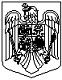 MINISTERUL AGRICULTURII ŞI DEZVOLTĂRII RURALEMINISTERUL AGRICULTURII ŞI DEZVOLTĂRII RURALEAnexa A1Anexa A1Anexa A1                  AGENŢIA PENTRU FINANŢAREA INVESTIŢIILOR RURALE                  AGENŢIA PENTRU FINANŢAREA INVESTIŢIILOR RURALE                  AGENŢIA PENTRU FINANŢAREA INVESTIŢIILOR RURALEMai 2017Mai 2017Mai 2017Deviz financiar- Capitolul 3 - Cheltuieli pentru proiectare şi asistenţa tehnică - EURODeviz financiar- Capitolul 3 - Cheltuieli pentru proiectare şi asistenţa tehnică - EURODeviz financiar- Capitolul 3 - Cheltuieli pentru proiectare şi asistenţa tehnică - EURODeviz financiar- Capitolul 3 - Cheltuieli pentru proiectare şi asistenţa tehnică - EURODeviz financiar- Capitolul 3 - Cheltuieli pentru proiectare şi asistenţa tehnică - EURODeviz financiar- Capitolul 3 - Cheltuieli pentru proiectare şi asistenţa tehnică - EURODeviz financiar- Capitolul 3 - Cheltuieli pentru proiectare şi asistenţa tehnică - EURODeviz financiar- Capitolul 3 - Cheltuieli pentru proiectare şi asistenţa tehnică - EURONr.crtSpecificaţieSpecificaţieSpecificaţieValoare eligibilăValoare eligibilăValoare neeligibilă3.1Cheltuieli pentru studii de teren - total, din care:Cheltuieli pentru studii de teren - total, din care:Cheltuieli pentru studii de teren - total, din care:3.1.1 Studii de teren: studii geotehnice, geologice, hidrologice, hidrogeotehnice,fotogrammetrice, topografica şi de stabilitate ale terenului pe care se amplasează obiectivul de investiţie3.1.1 Studii de teren: studii geotehnice, geologice, hidrologice, hidrogeotehnice,fotogrammetrice, topografica şi de stabilitate ale terenului pe care se amplasează obiectivul de investiţie3.1.1 Studii de teren: studii geotehnice, geologice, hidrologice, hidrogeotehnice,fotogrammetrice, topografica şi de stabilitate ale terenului pe care se amplasează obiectivul de investiţie3.1.2 Raport privind impactul asupra mediului3.1.2 Raport privind impactul asupra mediului3.1.2 Raport privind impactul asupra mediului3.1.3 Studii de specialitate necesare în funcţie de specificul investiţiei3.1.3 Studii de specialitate necesare în funcţie de specificul investiţiei3.1.3 Studii de specialitate necesare în funcţie de specificul investiţiei3.2Documentaţii-suport şi cheltuieli pentru obţinerea de avize, acorduri şiautorizaţiiDocumentaţii-suport şi cheltuieli pentru obţinerea de avize, acorduri şiautorizaţiiDocumentaţii-suport şi cheltuieli pentru obţinerea de avize, acorduri şiautorizaţii1. obţinerea/prelungirea valabilităţii ceritificatului de urbanism1. obţinerea/prelungirea valabilităţii ceritificatului de urbanism1. obţinerea/prelungirea valabilităţii ceritificatului de urbanism2. obţinerea/prelungirea valabilităţii autorizaţiei de construire/desfiinţare2. obţinerea/prelungirea valabilităţii autorizaţiei de construire/desfiinţare2. obţinerea/prelungirea valabilităţii autorizaţiei de construire/desfiinţare3. obţinerea avizelor şi acordurilor pentru racorduri şi branşamente la reţelelepublice de apă, canalizare, gaze, termoficare, energie electrică, telefonie3. obţinerea avizelor şi acordurilor pentru racorduri şi branşamente la reţelelepublice de apă, canalizare, gaze, termoficare, energie electrică, telefonie3. obţinerea avizelor şi acordurilor pentru racorduri şi branşamente la reţelelepublice de apă, canalizare, gaze, termoficare, energie electrică, telefonie4. obţinerea certificatului de nomenclatură stradală şi adresa4. obţinerea certificatului de nomenclatură stradală şi adresa4. obţinerea certificatului de nomenclatură stradală şi adresa5. întocmirea documentaţiei, obţinerea numărului Cadastral provizoriu şiînregistrarea terenului în Cartea Funciară5. întocmirea documentaţiei, obţinerea numărului Cadastral provizoriu şiînregistrarea terenului în Cartea Funciară5. întocmirea documentaţiei, obţinerea numărului Cadastral provizoriu şiînregistrarea terenului în Cartea Funciară6. obţinerea actului administrativ al autorităţii competente pentru protecţia mediului6. obţinerea actului administrativ al autorităţii competente pentru protecţia mediului6. obţinerea actului administrativ al autorităţii competente pentru protecţia mediului7. obţinerea avizului de protecție civilă7. obţinerea avizului de protecție civilă7. obţinerea avizului de protecție civilă8. avizul de specialitate în cadrul obiectivelor de patrimoniu8. avizul de specialitate în cadrul obiectivelor de patrimoniu8. avizul de specialitate în cadrul obiectivelor de patrimoniu9. alte avize, acorduri şi autorizaţii9. alte avize, acorduri şi autorizaţii9. alte avize, acorduri şi autorizaţii3.3Cheltuieli pentru expertizarea tehnică a construcţiilor existente, a structurilor şi/sau, după caz, a proiectelor tehnice, inclusiv întocmirea de către expertul tehnic a raportului de expertiză tehnicăCheltuieli pentru expertizarea tehnică a construcţiilor existente, a structurilor şi/sau, după caz, a proiectelor tehnice, inclusiv întocmirea de către expertul tehnic a raportului de expertiză tehnicăCheltuieli pentru expertizarea tehnică a construcţiilor existente, a structurilor şi/sau, după caz, a proiectelor tehnice, inclusiv întocmirea de către expertul tehnic a raportului de expertiză tehnică3.4Cheltuieli pentru certificarea performanţei energetice şi auditul energetic alclădirilorCheltuieli pentru certificarea performanţei energetice şi auditul energetic alclădirilorCheltuieli pentru certificarea performanţei energetice şi auditul energetic alclădirilor3.5Cheltuieli pentru proiectare Cheltuieli pentru proiectare Cheltuieli pentru proiectare 3.5.1 Temă de proiectare3.5.1 Temă de proiectare3.5.1 Temă de proiectare3.5.2 Studiu de prefezabilitate3.5.2 Studiu de prefezabilitate3.5.2 Studiu de prefezabilitate3.5.3 Studiu de fezabilitate/documentaţie de avizare a lucrărilor de intervenţii şi deviz general3.5.3 Studiu de fezabilitate/documentaţie de avizare a lucrărilor de intervenţii şi deviz general3.5.3 Studiu de fezabilitate/documentaţie de avizare a lucrărilor de intervenţii şi deviz general3.5.4 Documentaţiile tehnice necesare în vederea obţinerii avizelor/acordurilor/ autorizaţiilor3.5.4 Documentaţiile tehnice necesare în vederea obţinerii avizelor/acordurilor/ autorizaţiilor3.5.4 Documentaţiile tehnice necesare în vederea obţinerii avizelor/acordurilor/ autorizaţiilor3.5.5 Verificarea tehnică de calitate a proiectului tehnic şi a detaliilor de execuţie3.5.5 Verificarea tehnică de calitate a proiectului tehnic şi a detaliilor de execuţie3.5.5 Verificarea tehnică de calitate a proiectului tehnic şi a detaliilor de execuţie3.5.6 Proiect tehnic şi detalii de execuţie3.5.6 Proiect tehnic şi detalii de execuţie3.5.6 Proiect tehnic şi detalii de execuţie3.6Cheltuieli aferente organizării și derulării procedurilor de achiziţieCheltuieli aferente organizării și derulării procedurilor de achiziţieCheltuieli aferente organizării și derulării procedurilor de achiziţie1. Cheltuieli aferente întocmirii documentaţiei de atribuire şi multiplicării acesteia(exclusiv cele cumpărate de ofertanţi)1. Cheltuieli aferente întocmirii documentaţiei de atribuire şi multiplicării acesteia(exclusiv cele cumpărate de ofertanţi)1. Cheltuieli aferente întocmirii documentaţiei de atribuire şi multiplicării acesteia(exclusiv cele cumpărate de ofertanţi)2. Cheltuieli cu onorariile, transportul, cazarea şi diurna membrilor desemnaţi încomisiile de evaluare2. Cheltuieli cu onorariile, transportul, cazarea şi diurna membrilor desemnaţi încomisiile de evaluare2. Cheltuieli cu onorariile, transportul, cazarea şi diurna membrilor desemnaţi încomisiile de evaluare3. Anunţuri de intenţie, de participare şi de atribuire a contractelor, corespondenţăprin poştă, fax, poştă electronică în legătură cu procedurile de achiziţie publică3. Anunţuri de intenţie, de participare şi de atribuire a contractelor, corespondenţăprin poştă, fax, poştă electronică în legătură cu procedurile de achiziţie publică3. Anunţuri de intenţie, de participare şi de atribuire a contractelor, corespondenţăprin poştă, fax, poştă electronică în legătură cu procedurile de achiziţie publică4. Cheltuieli aferente organizării şi derulării procedurilor de achiziţii publice4. Cheltuieli aferente organizării şi derulării procedurilor de achiziţii publice4. Cheltuieli aferente organizării şi derulării procedurilor de achiziţii publice3.7Cheltuieli pentru consultanţă Cheltuieli pentru consultanţă Cheltuieli pentru consultanţă 3.7.1 Managementul de proiect pentru obiectivul de investiţii3.7.1 Managementul de proiect pentru obiectivul de investiţii3.7.1 Managementul de proiect pentru obiectivul de investiţii3.7.2 Auditul financiar3.7.2 Auditul financiar3.7.2 Auditul financiar3.8Cheltuieli pentru asistenţa tehnicăCheltuieli pentru asistenţa tehnicăCheltuieli pentru asistenţa tehnică3.8.1. asistenţa tehnică din partea proiectantului 3.8.1. asistenţa tehnică din partea proiectantului 3.8.1. asistenţa tehnică din partea proiectantului pe perioada de execuție a lucrărilorpe perioada de execuție a lucrărilorpe perioada de execuție a lucrărilor1.2.pentru participarea proiectantului la fazele incluse în programul de control al lucrărilor de execuţie, avizat de către Inspectoratul de Stat în Construcţii1.2.pentru participarea proiectantului la fazele incluse în programul de control al lucrărilor de execuţie, avizat de către Inspectoratul de Stat în Construcţii1.2.pentru participarea proiectantului la fazele incluse în programul de control al lucrărilor de execuţie, avizat de către Inspectoratul de Stat în Construcţii3.8.2 Dirigenţie de şantier, asigurată de personal tehnic de specialitate, autorizat3.8.2 Dirigenţie de şantier, asigurată de personal tehnic de specialitate, autorizat3.8.2 Dirigenţie de şantier, asigurată de personal tehnic de specialitate, autorizatTotal valoare fără TVATotal valoare fără TVATotal valoare fără TVAValoare TVA (aferentă cheltuielilor eligibile şi neeligibile)Valoare TVA (aferentă cheltuielilor eligibile şi neeligibile)Valoare TVA (aferentă cheltuielilor eligibile şi neeligibile)TOTAL DEVIZ FINANCIAR 1 (inclusiv TVA)TOTAL DEVIZ FINANCIAR 1 (inclusiv TVA)TOTAL DEVIZ FINANCIAR 1 (inclusiv TVA)TOTAL DEVIZ FINANCIAR 1 (inclusiv TVA)  MINISTERUL AGRICULTURII ŞI DEZVOLTĂRII RURALE  MINISTERUL AGRICULTURII ŞI DEZVOLTĂRII RURALEAnexa A2Anexa A2Anexa A2                   AGENŢIA PENTRU FINANŢAREA INVESTIŢIILOR RURALE                   AGENŢIA PENTRU FINANŢAREA INVESTIŢIILOR RURALE                   AGENŢIA PENTRU FINANŢAREA INVESTIŢIILOR RURALE                   AGENŢIA PENTRU FINANŢAREA INVESTIŢIILOR RURALEMai 2017Mai 2017Mai 2017DEVIZ PE OBIECT*DEVIZ PE OBIECT*DEVIZ PE OBIECT*DEVIZ PE OBIECT*DEVIZ PE OBIECT*DEVIZ PE OBIECT*DEVIZ PE OBIECT*DEVIZ PE OBIECT*DEVIZ PE OBIECT*Nr.crtDenumireDenumireDenumireDenumireValoarea pe categorii de lucrări, fară TVA - EUROValoarea pe categorii de lucrări, fară TVA - EUROValoarea pe categorii de lucrări, fară TVA - EUROI – LUCRARI DE CONSTRUCTII SI INSTALATIII – LUCRARI DE CONSTRUCTII SI INSTALATIII – LUCRARI DE CONSTRUCTII SI INSTALATIII – LUCRARI DE CONSTRUCTII SI INSTALATIII – LUCRARI DE CONSTRUCTII SI INSTALATIIValoare eligibilăValoare eligibilăValoare neeligibilă 4.1Construcții și instalațiiConstrucții și instalațiiConstrucții și instalațiiConstrucții și instalații4.1.1 Terasamente, sistematizare pe verticală şi amenajări exterioare4.1.1 Terasamente, sistematizare pe verticală şi amenajări exterioare4.1.1 Terasamente, sistematizare pe verticală şi amenajări exterioare4.1.1 Terasamente, sistematizare pe verticală şi amenajări exterioare4.1.2 Rezistenţă4.1.2 Rezistenţă4.1.2 Rezistenţă4.1.2 Rezistenţă4.1.3 Arhitectură4.1.3 Arhitectură4.1.3 Arhitectură4.1.3 Arhitectură4.1.4 Instalaţii4.1.4 Instalaţii4.1.4 Instalaţii4.1.4 InstalaţiiTOTAL I (fara TVA)TOTAL I (fara TVA)TOTAL I (fara TVA)TOTAL I (fara TVA)II- MONTAJII- MONTAJII- MONTAJII- MONTAJII- MONTAJ4.24.2Montaj utilaje, echipamente tehnologice şi funcţionaleMontaj utilaje, echipamente tehnologice şi funcţionaleMontaj utilaje, echipamente tehnologice şi funcţionaleTOTAL II (fara TVA)TOTAL II (fara TVA)TOTAL II (fara TVA)TOTAL II (fara TVA)III - PROCURAREIII - PROCURAREIII - PROCURAREIII - PROCURAREIII - PROCURARE4.3Utilaje, echipamente tehnologice şi funcţionale care necesită montajUtilaje, echipamente tehnologice şi funcţionale care necesită montajUtilaje, echipamente tehnologice şi funcţionale care necesită montajUtilaje, echipamente tehnologice şi funcţionale care necesită montaj4.4Utilaje, echipamente tehnologice şi funcţionale care nu necesită montaj şi echipamente de transportUtilaje, echipamente tehnologice şi funcţionale care nu necesită montaj şi echipamente de transportUtilaje, echipamente tehnologice şi funcţionale care nu necesită montaj şi echipamente de transportUtilaje, echipamente tehnologice şi funcţionale care nu necesită montaj şi echipamente de transport4.5DotăriDotăriDotăriDotări4.6Active necorporaleActive necorporaleActive necorporaleActive necorporaleTOTAL III (fara TVA)TOTAL III (fara TVA)TOTAL III (fara TVA)TOTAL III (fara TVA)TOTAL ( TOTAL I + TOTAL II +TOTAL III) fără TVATVA aferent cheltuielilor eligibile şi neeligibileTOTAL DEVIZ PE OBIECT (inclusiv TVA)*)TOTAL ( TOTAL I + TOTAL II +TOTAL III) fără TVATVA aferent cheltuielilor eligibile şi neeligibileTOTAL DEVIZ PE OBIECT (inclusiv TVA)*)TOTAL ( TOTAL I + TOTAL II +TOTAL III) fără TVATVA aferent cheltuielilor eligibile şi neeligibileTOTAL DEVIZ PE OBIECT (inclusiv TVA)*)TOTAL ( TOTAL I + TOTAL II +TOTAL III) fără TVATVA aferent cheltuielilor eligibile şi neeligibileTOTAL DEVIZ PE OBIECT (inclusiv TVA)*)TVA aferent cheltuielilor eligibile şi neeligibileTVA aferent cheltuielilor eligibile şi neeligibileTVA aferent cheltuielilor eligibile şi neeligibileTVA aferent cheltuielilor eligibile şi neeligibileTOTAL DEVIZ PE OBIECT (inclusiv TVA)TOTAL DEVIZ PE OBIECT (inclusiv TVA)TOTAL DEVIZ PE OBIECT (inclusiv TVA)TOTAL DEVIZ PE OBIECT (inclusiv TVA)Situaţia achiziţiilor publice efectuate până la depunerea Cererii de finanţare cu respectarea condiţiilor de eligibilitate a cheltuielilor prevăzute în fişa Submăsurii  M4/6B.Situaţia achiziţiilor publice efectuate până la depunerea Cererii de finanţare cu respectarea condiţiilor de eligibilitate a cheltuielilor prevăzute în fişa Submăsurii  M4/6B.Situaţia achiziţiilor publice efectuate până la depunerea Cererii de finanţare cu respectarea condiţiilor de eligibilitate a cheltuielilor prevăzute în fişa Submăsurii  M4/6B.Situaţia achiziţiilor publice efectuate până la depunerea Cererii de finanţare cu respectarea condiţiilor de eligibilitate a cheltuielilor prevăzute în fişa Submăsurii  M4/6B.Situaţia achiziţiilor publice efectuate până la depunerea Cererii de finanţare cu respectarea condiţiilor de eligibilitate a cheltuielilor prevăzute în fişa Submăsurii  M4/6B.Situaţia achiziţiilor publice efectuate până la depunerea Cererii de finanţare cu respectarea condiţiilor de eligibilitate a cheltuielilor prevăzute în fişa Submăsurii  M4/6B.Situaţia achiziţiilor publice efectuate până la depunerea Cererii de finanţare cu respectarea condiţiilor de eligibilitate a cheltuielilor prevăzute în fişa Submăsurii  M4/6B.Nr. crtObiectul contractuluiValoarea reala(Lei)Procedura aplicatăData începerii procedurii (zz/ ll/aaaa)Data finalizarii procedurii (zz/ ll/aaaa)Stadiul procedurii1Servicii de consultanta2Elaborarea Studiului deFezabilitateDeclar pe proprie raspundere ca informatiile din tabelul  de mai sus  sunt corecte si ca la atribuirea contractelor de servicii mentionate au fost respectate prevederile legislatiei nationale in vigoare privind procedura de achizitie publicaDeclar pe proprie raspundere ca informatiile din tabelul  de mai sus  sunt corecte si ca la atribuirea contractelor de servicii mentionate au fost respectate prevederile legislatiei nationale in vigoare privind procedura de achizitie publicaDeclar pe proprie raspundere ca informatiile din tabelul  de mai sus  sunt corecte si ca la atribuirea contractelor de servicii mentionate au fost respectate prevederile legislatiei nationale in vigoare privind procedura de achizitie publicaDeclar pe proprie raspundere ca informatiile din tabelul  de mai sus  sunt corecte si ca la atribuirea contractelor de servicii mentionate au fost respectate prevederile legislatiei nationale in vigoare privind procedura de achizitie publicaDeclar pe proprie raspundere ca informatiile din tabelul  de mai sus  sunt corecte si ca la atribuirea contractelor de servicii mentionate au fost respectate prevederile legislatiei nationale in vigoare privind procedura de achizitie publicaDeclar pe proprie raspundere ca informatiile din tabelul  de mai sus  sunt corecte si ca la atribuirea contractelor de servicii mentionate au fost respectate prevederile legislatiei nationale in vigoare privind procedura de achizitie publicaDeclar pe proprie raspundere ca informatiile din tabelul  de mai sus  sunt corecte si ca la atribuirea contractelor de servicii mentionate au fost respectate prevederile legislatiei nationale in vigoare privind procedura de achizitie publicaReprezentant legal, Nume/PrenumeReprezentant legal, Nume/PrenumeReprezentant legal, Nume/Prenume          Semnatura si ştampila          Semnatura si ştampila          Semnatura si ştampila  MINISTERUL AGRICULTURII ŞI DEZVOLTĂRII RURALE  MINISTERUL AGRICULTURII ŞI DEZVOLTĂRII RURALEAnexa A3Anexa A3Anexa A3AGENŢIA PENTRU FINANŢAREA INVESTIŢIILOR RURALEAGENŢIA PENTRU FINANŢAREA INVESTIŢIILOR RURALEAGENŢIA PENTRU FINANŢAREA INVESTIŢIILOR RURALEAGENŢIA PENTRU FINANŢAREA INVESTIŢIILOR RURALEMai 2017Mai 2017Mai 2017Deviz capitolul 2- Cheltuieli pentru asigurarea utilităţilor necesare obiectivului - EURODeviz capitolul 2- Cheltuieli pentru asigurarea utilităţilor necesare obiectivului - EURODeviz capitolul 2- Cheltuieli pentru asigurarea utilităţilor necesare obiectivului - EURODeviz capitolul 2- Cheltuieli pentru asigurarea utilităţilor necesare obiectivului - EURODeviz capitolul 2- Cheltuieli pentru asigurarea utilităţilor necesare obiectivului - EURODeviz capitolul 2- Cheltuieli pentru asigurarea utilităţilor necesare obiectivului - EURODeviz capitolul 2- Cheltuieli pentru asigurarea utilităţilor necesare obiectivului - EURODeviz capitolul 2- Cheltuieli pentru asigurarea utilităţilor necesare obiectivului - EURONr. crt.Nr. crt.SpecificatieSpecificatieSpecificatieValoare eligibilăValoare eligibilăValoare neeligibilă    1Alimentare cu apaAlimentare cu apaAlimentare cu apaAlimentare cu apa2CanalizareCanalizareCanalizareCanalizare3Alimentare cu gaze naturalAlimentare cu gaze naturalAlimentare cu gaze naturalAlimentare cu gaze natural4Alimentare cu agent termicAlimentare cu agent termicAlimentare cu agent termicAlimentare cu agent termic5Alimentare cu energie electricaAlimentare cu energie electricaAlimentare cu energie electricaAlimentare cu energie electrica6Telecomunicatii (telefonie, radio-tv, etc.)Telecomunicatii (telefonie, radio-tv, etc.)Telecomunicatii (telefonie, radio-tv, etc.)Telecomunicatii (telefonie, radio-tv, etc.)7Drumuri de accesDrumuri de accesDrumuri de accesDrumuri de acces8Căi ferate industrialCăi ferate industrialCăi ferate industrialCăi ferate industrial9Alte utilitățiAlte utilitățiAlte utilitățiAlte utilitățiTOTAL valoare fara TVATOTAL valoare fara TVATOTAL valoare fara TVATOTAL valoare fara TVAValoare TVA aferenta cheltuielilor eligibile si neeligibileValoare TVA aferenta cheltuielilor eligibile si neeligibileValoare TVA aferenta cheltuielilor eligibile si neeligibileTOTAL DEVIZ CAPITOLUL 2 (inclusiv TVA)TOTAL DEVIZ CAPITOLUL 2 (inclusiv TVA)TOTAL DEVIZ CAPITOLUL 2 (inclusiv TVA)TOTAL DEVIZ CAPITOLUL 2 (inclusiv TVA)TOTAL DEVIZ CAPITOLUL 2 (inclusiv TVA) Deviz capitolul 5 - Alte cheltuieli - EURO Deviz capitolul 5 - Alte cheltuieli - EURO Deviz capitolul 5 - Alte cheltuieli - EURO Deviz capitolul 5 - Alte cheltuieli - EURO Deviz capitolul 5 - Alte cheltuieli - EURONr. crt.SpecificatieSpecificatieSpecificatieSpecificatieValoare eligibilăValoare eligibilăValoare neeligibilă5.1Organizarea de santierOrganizarea de santierOrganizarea de santierOrganizarea de santier5.1.1 Lucrari de constructii si instalatii aferente organizarii de santier5.1.1 Lucrari de constructii si instalatii aferente organizarii de santier5.1.1 Lucrari de constructii si instalatii aferente organizarii de santier5.1.1 Lucrari de constructii si instalatii aferente organizarii de santier5.1.2 Cheltuieli conexe organizarii de santier5.1.2 Cheltuieli conexe organizarii de santier5.1.2 Cheltuieli conexe organizarii de santier5.1.2 Cheltuieli conexe organizarii de santier5.2Comisioane, cote, taxe, costul credituluiComisioane, cote, taxe, costul credituluiComisioane, cote, taxe, costul credituluiComisioane, cote, taxe, costul creditului5.2.1. Comisioanele şi dobânzile aferente creditului băncii finanţatoare5.2.1. Comisioanele şi dobânzile aferente creditului băncii finanţatoare5.2.1. Comisioanele şi dobânzile aferente creditului băncii finanţatoare5.2.1. Comisioanele şi dobânzile aferente creditului băncii finanţatoare5.2.2. Cota aferentă ISC pentru controlul calităţii lucrărilor de construcţii5.2.2. Cota aferentă ISC pentru controlul calităţii lucrărilor de construcţii5.2.2. Cota aferentă ISC pentru controlul calităţii lucrărilor de construcţii5.2.2. Cota aferentă ISC pentru controlul calităţii lucrărilor de construcţii5.2.3. Cota aferentă ISC pentru controlul statului în amenajarea teritoriului, urbanism şi pentru autorizarea lucrărilor de construcţii5.2.3. Cota aferentă ISC pentru controlul statului în amenajarea teritoriului, urbanism şi pentru autorizarea lucrărilor de construcţii5.2.3. Cota aferentă ISC pentru controlul statului în amenajarea teritoriului, urbanism şi pentru autorizarea lucrărilor de construcţii5.2.3. Cota aferentă ISC pentru controlul statului în amenajarea teritoriului, urbanism şi pentru autorizarea lucrărilor de construcţii5.2.4. Cota aferentă Casei Sociale a Constructorilor - CSC5.2.4. Cota aferentă Casei Sociale a Constructorilor - CSC5.2.4. Cota aferentă Casei Sociale a Constructorilor - CSC5.2.4. Cota aferentă Casei Sociale a Constructorilor - CSC5.2.5. Taxe pentru acorduri, avize conforme şi autorizaţia de construire/desfiinţare5.2.5. Taxe pentru acorduri, avize conforme şi autorizaţia de construire/desfiinţare5.2.5. Taxe pentru acorduri, avize conforme şi autorizaţia de construire/desfiinţare5.2.5. Taxe pentru acorduri, avize conforme şi autorizaţia de construire/desfiinţare5.3Cheltuieli diverse si neprevazuteCheltuieli diverse si neprevazuteCheltuieli diverse si neprevazuteCheltuieli diverse si neprevazute5.4Cheltuieli pentru informare și publicitateCheltuieli pentru informare și publicitateCheltuieli pentru informare și publicitateCheltuieli pentru informare și publicitateTOTAL DEVIZ CAPITOLUL 5TOTAL DEVIZ CAPITOLUL 5TOTAL DEVIZ CAPITOLUL 5TOTAL DEVIZ CAPITOLUL 5Valoare TVA aferenta cheltuielilor eligibile si neeligibileValoare TVA aferenta cheltuielilor eligibile si neeligibileValoare TVA aferenta cheltuielilor eligibile si neeligibileValoare TVA aferenta cheltuielilor eligibile si neeligibileTOTAL DEVIZ CAPITOLUL 5 (inclusiv TVA)TOTAL DEVIZ CAPITOLUL 5 (inclusiv TVA)TOTAL DEVIZ CAPITOLUL 5 (inclusiv TVA)TOTAL DEVIZ CAPITOLUL 5 (inclusiv TVA)VALOARE TVAaferentă cheltuielilor eligibile şi neeligibileTOTAL DEVIZVALOARE TVAaferentă cheltuielilor eligibile şi neeligibileTOTAL DEVIZVALOARE TVAaferentă cheltuielilor eligibile şi neeligibileTOTAL DEVIZVALOARE TVAaferentă cheltuielilor eligibile şi neeligibileTOTAL DEVIZTOTAL DEVIZ CAPITOLUL 5 ( inclusiv TVA)TOTAL DEVIZ CAPITOLUL 5 ( inclusiv TVA)TOTAL DEVIZ CAPITOLUL 5 ( inclusiv TVA)TOTAL DEVIZ CAPITOLUL 5 ( inclusiv TVA)MINISTERUL AGRICULTURII ŞI DEZVOLTĂRII RURALE AGENŢIA PENTRU FINANŢAREA INVESTIŢIILOR RURALEMINISTERUL AGRICULTURII ŞI DEZVOLTĂRII RURALE AGENŢIA PENTRU FINANŢAREA INVESTIŢIILOR RURALEMINISTERUL AGRICULTURII ŞI DEZVOLTĂRII RURALE AGENŢIA PENTRU FINANŢAREA INVESTIŢIILOR RURALESECŢIUNE SPECIFICĂMĂSURA 4/6BSECŢIUNE SPECIFICĂMĂSURA 4/6BSECŢIUNE SPECIFICĂMĂSURA 4/6BSECŢIUNE SPECIFICĂMĂSURA 4/6BD Alte informaţii: Programarea proiectului: Număr luni de implementareD Alte informaţii: Programarea proiectului: Număr luni de implementareD Alte informaţii: Programarea proiectului: Număr luni de implementareE. LISTA DOCUMENTELOR ANEXATE PROIECTELOR AFERENTE MĂSURII 4/6BE. LISTA DOCUMENTELOR ANEXATE PROIECTELOR AFERENTE MĂSURII 4/6BE. LISTA DOCUMENTELOR ANEXATE PROIECTELOR AFERENTE MĂSURII 4/6BE. LISTA DOCUMENTELOR ANEXATE PROIECTELOR AFERENTE MĂSURII 4/6BE. LISTA DOCUMENTELOR ANEXATE PROIECTELOR AFERENTE MĂSURII 4/6BE. LISTA DOCUMENTELOR ANEXATE PROIECTELOR AFERENTE MĂSURII 4/6BE. LISTA DOCUMENTELOR ANEXATE PROIECTELOR AFERENTE MĂSURII 4/6BOPIS DOCUMENTEA se anexa documentele în ordinea de mai jos:A se anexa documentele în ordinea de mai jos:A se anexa documentele în ordinea de mai jos:A se anexa documentele în ordinea de mai jos:A se anexa documentele în ordinea de mai jos:A se anexa documentele în ordinea de mai jos:A se anexa documentele în ordinea de mai jos:A se anexa documentele în ordinea de mai jos:Listă documenteObligatoriu pentru toate proiecteleObligatoriu,dacă proiectul impuneObligatoriu,dacă proiectul impunePAGINA de la-până laObligatoriu pentru toate proiecteleObligatoriu,dacă proiectul impuneObligatoriu,dacă proiectul impuneETAPA:DEPUNEREDEPUNEREDEPUNEREDEPUNERECONTRACTARECONTRACTARECONTRACTARE1.1 Studiu de Fezabilitate/Documentaţie de Avizare pentru Lucrări de Intervenţii, întocmite, avizate și verificate în condițiile legii și însoțite de toate studiile, expertizele, avizele și acordurile specifice fiecărui tip de investiție, conform reglementărilor legale în vigoaresau1.2 Memoriu justificativ2. Certificat de Urbanism completat și eliberat conform reglementărilor legale în vigoare și aflate în termenul de valabilitate la data depunerii cererii de finanțare.3.1 Inventarul bunurilor ce aparţin domeniului public al comunei/comunelor,întocmit conform legislaţiei în vigoare privind proprietatea publică şi regimul juridic al acesteia, atestat prin Hotărâre a Guvernului şi publicat în Monitorul Oficial al României.şiHotărârea Consiliului Local privind aprobarea modificărilor şi / sau completărilor la inventarul bunurilor ce aparţin domeniului public al comunei, cu respectarea prevederilor Art. 115 alin (7) din Legea nr.215/ 2001, republicată, cumodificările şi completările ulterioare, a administraţiei publice locale, adică să fi fost supusă controlului de legalitate al Prefectului, în condiţiile legii.3.2. Documente doveditoare ale dreptului de proprietate /administrare al ONG- urilor, Unităților de cult, Persoanelor fizice autorizate / societăților comerciale pe o perioada de 10 ani, asupra bunurilor imobile la care se vor efectua lucrări conform cererii de finanţare;4. Document care să ateste ca solicitantul a depus documentaţia la ANPM:4.1 Clasarea notificării sau4.2 Decizia etapei de încadrare, ca document final (prin care se precizează că proiectul nu se supune evaluării impactului asupra mediului şi nici evaluării adecvate)sau4.3 Acord de mediu în cazul în care se impune evaluarea impactului preconizat asupra mediuluisau4.4 Acord de mediu în cazul evaluării impactului asupra mediului și de evaluare adecvată (dacă este cazul).4.5 Aviz Natura 2000 pentru proiectele care  impun doar evaluare adecvată.5.1 Hotărârea Consiliului Local pentru implementarea proiectului, cu referire laurmătoarele puncte (obligatorii):• necesitatea şi oportunitatea investiţiei;• lucrările sunt prevăzute în bugetul/bugetele local/e pentru perioada de realizare a investiţiei;• angajamentul de a suporta cheltuielile de întreţinere şi mentenanța a investiţiei pe o perioadă de minimum 5 ani de la data efectuării ultimei plăți;• caracteristici tehnice (lungimi, arii, volume, capacităţi etc.)• nominalizarea reprezentantului legal al comunei pentru relaţia cu AFIR în derularea proiectuluisau5.2 Hotărârea Adunării Generale pentru implementarea proiectului specific fiecărei categorii de solicitanți cu referire la însuşirea / aprobarea de către ONG, Unitate de cult a următoarelor (condiții obligatorii):• necesitatea şi oportunitatea investiţiei;• lucrările sunt prevăzute în bugetul solicitantului pentru perioada de realizare a investiţiei;• angajamentul de a suporta cheltuielile de întreţinere şi  mentenanța a investiţiei pe o perioadă de minimum 5 ani de la data efectuării ultimei plăți;• caracteristici tehnice investiției / investițiilor propuse (lungimi, arii, volume, capacităţi etc.);• nominalizarea reprezentantului legal al solicitantului pentru relaţia cu AFIR în derularea proiectului6.1 Certificatul de înregistrare fiscală6.2 Încheiere privind înscrierea în Registrul Asociațiilor și Fundațiilor, rămasădefinitivă / Certificat de înregistrare în Registrul Asociatiilor si Fundatiilor6.2.1 Actul de înfiinţare şi statutul ONG6.2.2 Actul de înfiinţare şi statutul Aşezământului Monahal  (Mânăstire , Schit sau Metoc) – nu se aplică Sau6.2.3 Actul Constituiv, Certificatul de înregistrare a firmei, Hotărârea tribunalului de pe lâgă ONRC, Certificat constatator eliberat de ONRC-nu se aplică7. Document de la bancă / trezorerie cu datele de identificare ale băncii /trezoreriei şi ale contului aferent proiectului FEADR (denumirea, adresa băncii /trezoreriei, codul IBAN al contului în care se derulează operaţiunile cu AFIR).8.  Certificate  care  să  ateste  lipsa  datoriilor  fiscale  restante  și  graficul  dereeșalonare a datoriilor către bugetul consolidat (daca este cazul).9. Certificatul de cazier judiciar10. Raport asupra utilizării programelor de finanţare nerambursabilă întocmit desolicitant (va cuprinde amplasamentul, obiective, tip de investiţie, lista cheltuielilor eligibile, costuri şi stadiul proiectului, perioada derulării proiectului), pentru solicitanţii care au mai beneficiat de finanţare nerambursabilă începând cu anul 2007 pentru aceleaşi tipuri de investiţii.11.1 Notificare privind conformitatea proiectului cu condiţiile de igienă şi sănătate publicăsau11.2 Notificare că investiţia nu face obiectul evaluării condiţiilor de igienă şi sănătate publică, dacă este cazul.12. Declarația pe propria răspundere din care să reiasă că după realizareainvestiției din patrimoniul cultural de clasă B, aceasta  va fi înscrisă  într-o rețea de promovare turistică – dacă este cazul13. Avizul emis de catre Ministerul Culturii sau, dupa caz, de catre serviciilepublice deconcentrate ale Ministerului Culturii, respectiv Directiile Judetene pentru  Cultura  pe  raza  carora  sunt  amplasate  obiectivele,  conform  Legii422/2001 privind protejarea monumentelor istorice, republicata, cu modificarile si completarile ulterioare, care sa confirme faptul ca obiectivul propus spre finantare face parte din patrimoniul cultural de interes local - grupa B si ca se poate interveni asupra lui (documentatia este adecvata)14. Dovada eliberata de Muzeul judetean, prin care se certifica verificarea documentara si pe teren, daca este cazul, asupra unor interventii antropice cu caracter arheologic in perimetrul aferent proiectului propus pentru finantare nerambursabila (OG 43/2000, republicata, cu modificarile si completarile ulterioare)15. Extrasul din strategie din care rezulta ca investitia este în corelare cu oricestrategie de dezvoltare națională / regională / județeană / locală aprobată, corespunzătoare domeniului de investiții, precum si copia documentului de aprobare a Strategieisau15.1 Aviz de conformitate a proiectului cu obiectivele Strategiei Integrate de Dezvoltare Durabilă pentru Delta Dunării emis de Asociația Dezvoltare Intercomunitară Delta Dunării. – nu se aplică16. Document eliberat de Primărie/ Centrul eparhial ( în cazul Unităţilor de Cult)/ Comitet director al ONG/Societate comercială, din care să rezulte numărul de activităţi desfășurate ce au avut loc în ultimele 12 luni, anterioare dateidepunerii Cererii de Finanţare – dacă este cazul17. Proiectul tehnic va respecta prevederile legale în vigoare privindconţinutului-cadru al documentaţiei tehnico-economice aferente investiţiilor publice, precum şi a structurii şi metodologiei de elaborare a devizului general pentru obiective de investiţii şi lucrări de intervenţii.18. Copia Documentului de identitate al reprezentantului legal al beneficiarului.19. Dovada achitarii integrale a datoriei față de AFIR, inclusiv dobânzile șimajorările de întârziere, dacă este cazul20. Alte documente justificative (se vor specifica după caz):Anexa INDICATORI DE MONITORIZAREMăsura M4/6BInvestiții în acțiuni pentru integrarea minorităților localeAnexa INDICATORI DE MONITORIZAREMăsura M4/6BInvestiții în acțiuni pentru integrarea minorităților localeAnexa INDICATORI DE MONITORIZAREMăsura M4/6BInvestiții în acțiuni pentru integrarea minorităților localeAnexa INDICATORI DE MONITORIZAREMăsura M4/6BInvestiții în acțiuni pentru integrarea minorităților locale1. Tipul de sprijinM4/6B Investiții în acțiuni pentru integrarea minorităților locale2. Locuri de muncă nou create2. Locuri de muncă nou create3. Populație netă care beneficiază de servicii/infrastructuri îmbunătățite3. Populație netă care beneficiază de servicii/infrastructuri îmbunătățite4. Contribuie la Prioritatea 1M01 - Transfer de cunoştinţe şi acţiuni de informare4. Contribuie la Prioritatea 1M02 - Servicii de consiliere4. Contribuie la Prioritatea 1M16 - CooperareIndic. nr. 1 - se va bifa Indic. nr. 2 - se va bifa dacă proiectul prevede locuri de muncă nou createIndic. nr. 3 - se va completa numărul de  locuitori deservițiIndic. nr. 1 - se va bifa Indic. nr. 2 - se va bifa dacă proiectul prevede locuri de muncă nou createIndic. nr. 3 - se va completa numărul de  locuitori deservițiIndic. nr. 1 - se va bifa Indic. nr. 2 - se va bifa dacă proiectul prevede locuri de muncă nou createIndic. nr. 3 - se va completa numărul de  locuitori deservițiIndic. nr. 1 - se va bifa Indic. nr. 2 - se va bifa dacă proiectul prevede locuri de muncă nou createIndic. nr. 3 - se va completa numărul de  locuitori deservițiFactori de riscFactori de riscFactori de riscFactori de riscFactori de riscFactori de riscFactori de riscI1. Valoarea sprijinului public nerambursabil (EURO)I1. Valoarea sprijinului public nerambursabil (EURO)I1. Valoarea sprijinului public nerambursabil (EURO)I1. Valoarea sprijinului public nerambursabil (EURO)Punctaj obţinutPunctaj obţinut•	2.500.001 > 4.000.000•	2.500.001 > 4.000.000•	2.500.001 > 4.000.000•	2.500.001 > 4.000.00055•	1.000.001 > 2.500.000•	1.000.001 > 2.500.000•	1.000.001 > 2.500.000•	1.000.001 > 2.500.00044•	500.001 > 1.000.000•	500.001 > 1.000.000•	500.001 > 1.000.000•	500.001 > 1.000.00033•	5.000	≤ 500.000•	5.000	≤ 500.000•	5.000	≤ 500.000•	5.000	≤ 500.00011I2. Complexitatea investitieiI2. Complexitatea investitieiI2. Complexitatea investitieiI2. Complexitatea investitieiI2. Complexitatea investitieiI2. Complexitatea investitieiI2. Complexitatea investitieiSolicitanți PubliciPunctaj obţinutPunctaj obţinutSolicitanți PrivațiSolicitanți PrivațiPunctaj obţinutPunctaj obţinut• Investiție nouă5• Investiție nouă• Investiție nouă5• Modernizări cu C+M4• Modernizări cu C+M• Modernizări cu C+M4I3. Riscul proiectului d.p.d.v. al raportului procentual între Cheltuielile suportate desolicitant și  Valoarea ajutorului nerambursabilTotal valoare proiect(fără TVA)% = --------------------------------------------------------- x 100Valoarea ajutorului nerambursabil solicitatI3. Riscul proiectului d.p.d.v. al raportului procentual între Cheltuielile suportate desolicitant și  Valoarea ajutorului nerambursabilTotal valoare proiect(fără TVA)% = --------------------------------------------------------- x 100Valoarea ajutorului nerambursabil solicitatI3. Riscul proiectului d.p.d.v. al raportului procentual între Cheltuielile suportate desolicitant și  Valoarea ajutorului nerambursabilTotal valoare proiect(fără TVA)% = --------------------------------------------------------- x 100Valoarea ajutorului nerambursabil solicitatI3. Riscul proiectului d.p.d.v. al raportului procentual între Cheltuielile suportate desolicitant și  Valoarea ajutorului nerambursabilTotal valoare proiect(fără TVA)% = --------------------------------------------------------- x 100Valoarea ajutorului nerambursabil solicitatPunctaj obţinutPunctaj obţinut• > 110%• > 110%• > 110%• > 110%55• între 101 si 110%• între 101 si 110%• între 101 si 110%• între 101 si 110%33• = 100%• = 100%• = 100%• = 100%11I4. Capacitatea solicitantului de a manageria proiectul, experiența în implementarea proiectelor finanțate din fonduri comunitareI4. Capacitatea solicitantului de a manageria proiectul, experiența în implementarea proiectelor finanțate din fonduri comunitareI4. Capacitatea solicitantului de a manageria proiectul, experiența în implementarea proiectelor finanțate din fonduri comunitareI4. Capacitatea solicitantului de a manageria proiectul, experiența în implementarea proiectelor finanțate din fonduri comunitarePunctaj obtinutPunctaj obtinut• Solicitant care nu a implementat un alt proiect SAPARD/FEADR, comunitar sau nu a obținut asistență financiară nerambursabilă din partea altui instrument financiar.• Solicitant care nu a implementat un alt proiect SAPARD/FEADR, comunitar sau nu a obținut asistență financiară nerambursabilă din partea altui instrument financiar.• Solicitant care nu a implementat un alt proiect SAPARD/FEADR, comunitar sau nu a obținut asistență financiară nerambursabilă din partea altui instrument financiar.• Solicitant care nu a implementat un alt proiect SAPARD/FEADR, comunitar sau nu a obținut asistență financiară nerambursabilă din partea altui instrument financiar.55• Solicitant care are experiența implementării și care a finalizat un proiect SAPARD/FEADR, comunitar sau obținut asistență financiară nerambursabilă din partea altui instrument financiar• Solicitant care are experiența implementării și care a finalizat un proiect SAPARD/FEADR, comunitar sau obținut asistență financiară nerambursabilă din partea altui instrument financiar• Solicitant care are experiența implementării și care a finalizat un proiect SAPARD/FEADR, comunitar sau obținut asistență financiară nerambursabilă din partea altui instrument financiar• Solicitant care are experiența implementării și care a finalizat un proiect SAPARD/FEADR, comunitar sau obținut asistență financiară nerambursabilă din partea altui instrument financiar33• Solicitant care are experiența implementării și care a finalizat un proiect SAPARD/FEADR și un alt proiect comunitar sau obținut din asistența financiară nerambursabilă din partea altui instrument financiar• Solicitant care are experiența implementării și care a finalizat un proiect SAPARD/FEADR și un alt proiect comunitar sau obținut din asistența financiară nerambursabilă din partea altui instrument financiar• Solicitant care are experiența implementării și care a finalizat un proiect SAPARD/FEADR și un alt proiect comunitar sau obținut din asistența financiară nerambursabilă din partea altui instrument financiar• Solicitant care are experiența implementării și care a finalizat un proiect SAPARD/FEADR și un alt proiect comunitar sau obținut din asistența financiară nerambursabilă din partea altui instrument financiar11TOTALTOTALTOTALTOTALPentru selectarea proiectelor ce vor fi verificate prin sondaj, se va determina riscul fiecărui proiect folosind cei 4 factori de risc(I1, I2, I3 și I4 ).Factorii de risc sunt adaptați conform specificului Sub-Măsurii M4/6B din SDL 2014-2020. Pentru fiecare proiect se va determina punctajul fiecărui factor de risc pe o scară de la 1 la 5.Pentru selectarea proiectelor ce vor fi verificate prin sondaj, se va determina riscul fiecărui proiect folosind cei 4 factori de risc(I1, I2, I3 și I4 ).Factorii de risc sunt adaptați conform specificului Sub-Măsurii M4/6B din SDL 2014-2020. Pentru fiecare proiect se va determina punctajul fiecărui factor de risc pe o scară de la 1 la 5.Pentru selectarea proiectelor ce vor fi verificate prin sondaj, se va determina riscul fiecărui proiect folosind cei 4 factori de risc(I1, I2, I3 și I4 ).Factorii de risc sunt adaptați conform specificului Sub-Măsurii M4/6B din SDL 2014-2020. Pentru fiecare proiect se va determina punctajul fiecărui factor de risc pe o scară de la 1 la 5.Pentru selectarea proiectelor ce vor fi verificate prin sondaj, se va determina riscul fiecărui proiect folosind cei 4 factori de risc(I1, I2, I3 și I4 ).Factorii de risc sunt adaptați conform specificului Sub-Măsurii M4/6B din SDL 2014-2020. Pentru fiecare proiect se va determina punctajul fiecărui factor de risc pe o scară de la 1 la 5.Pentru selectarea proiectelor ce vor fi verificate prin sondaj, se va determina riscul fiecărui proiect folosind cei 4 factori de risc(I1, I2, I3 și I4 ).Factorii de risc sunt adaptați conform specificului Sub-Măsurii M4/6B din SDL 2014-2020. Pentru fiecare proiect se va determina punctajul fiecărui factor de risc pe o scară de la 1 la 5.Pentru selectarea proiectelor ce vor fi verificate prin sondaj, se va determina riscul fiecărui proiect folosind cei 4 factori de risc(I1, I2, I3 și I4 ).Factorii de risc sunt adaptați conform specificului Sub-Măsurii M4/6B din SDL 2014-2020. Pentru fiecare proiect se va determina punctajul fiecărui factor de risc pe o scară de la 1 la 5.Pentru selectarea proiectelor ce vor fi verificate prin sondaj, se va determina riscul fiecărui proiect folosind cei 4 factori de risc(I1, I2, I3 și I4 ).Factorii de risc sunt adaptați conform specificului Sub-Măsurii M4/6B din SDL 2014-2020. Pentru fiecare proiect se va determina punctajul fiecărui factor de risc pe o scară de la 1 la 5.